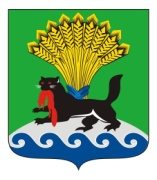 РОССИЙСКАЯ ФЕДЕРАЦИЯИРКУТСКАЯ ОБЛАСТЬИРКУТСКОЕ РАЙОННОЕ МУНИЦИПАЛЬНОЕ ОБРАЗОВАНИЕАДМИНИСТРАЦИЯПОСТАНОВЛЕНИЕот «_17_»_____11_______ 2017__г.					            №____513_____Об установлении категории земельного участка, расположенного по адресу: Иркутская область, Иркутский районВ связи с отсутствием категории земель земельного участка с кадастровым номером 38:06:100922:4958 в государственном кадастре недвижимости, рассмотрев письмо Управления Росреестра по Иркутской области от 26.10.2017  № 08-34653, заявление об установлении категории земельного участка Крыницина Анатолия Александровича, в лице Какайкиной Людмилы Сидоровны, действующей на основании  доверенности от 28.07.2017 реестр. № 1Д-1316, выписку из Единого государственного реестра недвижимости об основных характеристиках и зарегистрированных правах на объект недвижимости от 25.08.2017 № 3800/601/17-670577, свидетельство на право собственности на землю бессрочного (постоянного) пользования землей от 20.07.1995, руководствуясь п. 4 ст. 14 Федерального закона от  № 172-ФЗ «О переводе земель или земельных участков из одной категории в другую», распоряжением администрации Иркутского районного муниципального образования от 04.10.2017 № 851-к «О предоставлении части ежегодного оплачиваемого отпуска», ст. ст. 39, 45, 54 Устава Иркутского районного муниципального образования, администрация Иркутского районного муниципального образованияПОСТАНОВЛЯЕТ: 1.Установить категорию земельного участка с кадастровым номером 38:06:100922:4958, площадью 20000 кв.м., расположенного по адресу: Иркутская область, Иркутский район – земли сельскохозяйственного назначения.2.Комитету по управлению муниципальным имуществом и жизнеобеспечению администрации Иркутского районного муниципального образования в установленном законом порядке направить копию данного постановления в филиал Федерального государственного бюджетного учреждения «Федеральная кадастровая палата Федеральной службы государственной регистрации, кадастра и картографии» по Иркутской области.3.Разместить настоящее постановление на официальном сайте Иркутского районного муниципального образования  www.irkraion.ru.4.Контроль исполнения постановления возложить на заместителя Мэра района.Исполняющий обязанности Мэра района                   	                              	И.В. Жук